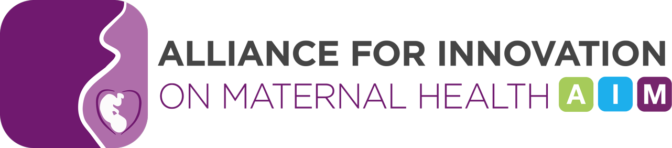 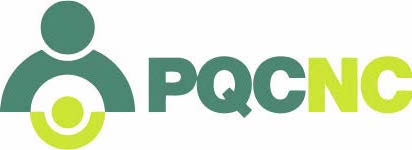 Some women find it helpful to speak with their healthcare provider about the events surrounding their hemorrhage after they have had time to heal. Having this opportunity after you leave the hospital can help you fill in gaps of time you don’t remember and allow for answers to questions that didn’t come up until after you spent some time at home. If you would like an opportunity to meet with your healthcare provider, we encourage you to call his or her office to schedule an appointment when the time feels right to you. Be sure to let the scheduler or your provider’s nurse know what information you would like to receive during the appointment, so that your healthcare provider can come prepared to answer your questions.Your Steps to Success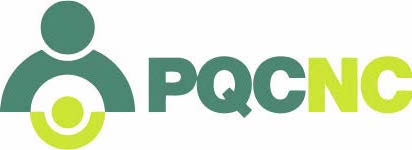 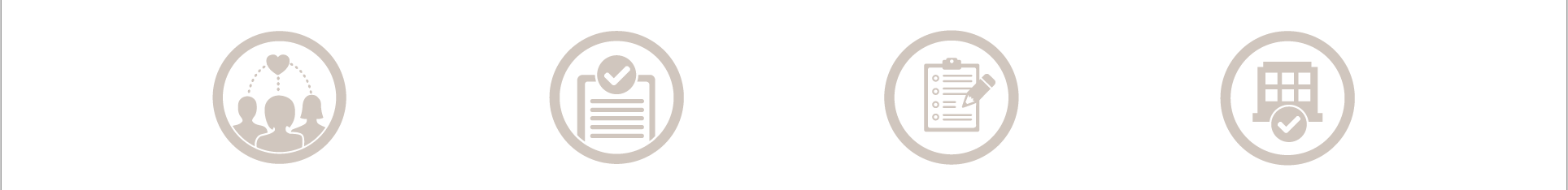 I Would Like More Information About This TopicI Would Like More Information About This TopicLosing a lot of blood quickly can cause a severe drop in your blood pressure. It may lead to shock and death if not treated.Quickly finding and treating the cause of bleeding can often lead to a full recovery.Postpartum hemorrhage can occur up to 12 weeks after birth. Talk to your healthcare provider about your risk and symptoms to watch for. Losing a lot of blood can leave you feeling tired and weak. Your provider may want to do tests to find out how your body is coping with blood loss. This will help them decide what treatment to recommend.Losing a lot of blood can leave you feeling tired and weak. Your provider may want to do tests to find out how your body is coping with blood loss. This will help them decide what treatment to recommend.Losing a lot of blood can leave you feeling tired and weak. Your provider may want to do tests to find out how your body is coping with blood loss. This will help them decide what treatment to recommend.When your body is having trouble coping with blood loss, it is normal to:When your body is having trouble coping with blood loss, it is normal to:When your body is having trouble coping with blood loss, it is normal to:Feel weak and get tired more easilyFeel dizzyBe grumpy, cranky or angryHave headachesLook very paleFeel out of breathHave trouble focusing or concentratingHave ringing in earsLook very paleFeel out of breathHave trouble focusing or concentratingHave ringing in earsIf you have any of the symptoms listed above, your healthcare provider may want you to take iron. If your iron levels are very low, you may be offered iron by injection, IV or even a blood transfusion. If you have any of the symptoms listed above, your healthcare provider may want you to take iron. If your iron levels are very low, you may be offered iron by injection, IV or even a blood transfusion. If you have any of the symptoms listed above, your healthcare provider may want you to take iron. If your iron levels are very low, you may be offered iron by injection, IV or even a blood transfusion. Even if you are taking iron pills, your diet can be an important source of iron. Examples of iron-rich foods include: beef, shrimp, spinach, lentils, and almond butter.Even if you are taking iron pills, your diet can be an important source of iron. Examples of iron-rich foods include: beef, shrimp, spinach, lentils, and almond butter.Even if you are taking iron pills, your diet can be an important source of iron. Examples of iron-rich foods include: beef, shrimp, spinach, lentils, and almond butter.The “baby blues” and postpartum depression and anxiety can affect anyone. You may be more likely to have postpartum depression, anxiety or even post-traumatic stress disorder (PTSD) after a postpartum hemorrhage.The “baby blues” and postpartum depression and anxiety can affect anyone. You may be more likely to have postpartum depression, anxiety or even post-traumatic stress disorder (PTSD) after a postpartum hemorrhage.The “baby blues” and postpartum depression and anxiety can affect anyone. You may be more likely to have postpartum depression, anxiety or even post-traumatic stress disorder (PTSD) after a postpartum hemorrhage.Some symptoms of postpartum depression, anxiety and PTSD include: Some symptoms of postpartum depression, anxiety and PTSD include: Some symptoms of postpartum depression, anxiety and PTSD include: Feeling low (depressed mood) or angry most daysLoss of interest in activities that you used to enjoyHaving trouble concentratingHaving trouble falling asleep or staying asleepFeeling low (depressed mood) or angry most daysLoss of interest in activities that you used to enjoyHaving trouble concentratingHaving trouble falling asleep or staying asleepAnxiety or excessive worryLoss of confidence or self esteemLoss of appetite or overeatingRecurrent thoughts of suicide or deathReliving the eventIf you have any of the symptoms listed above, contact your healthcare provider right away. If you have any of the symptoms listed above, contact your healthcare provider right away. If you have any of the symptoms listed above, contact your healthcare provider right away. Whether you’ve had a hysterectomy or face a higher risk of postpartum hemorrhage with future pregnancies, there is often a grieving process to work through. Talk to your healthcare provider about support available.Whether you’ve had a hysterectomy or face a higher risk of postpartum hemorrhage with future pregnancies, there is often a grieving process to work through. Talk to your healthcare provider about support available.Whether you’ve had a hysterectomy or face a higher risk of postpartum hemorrhage with future pregnancies, there is often a grieving process to work through. Talk to your healthcare provider about support available.I Would Like More Information About This TopicI Would Like More Information About This TopicIf you have heavy bleeding that soaks 1 maternity pad in an hour for 2 hours in a row.If you pass large blood clots.If you are breathing faster than normal, or your heart is beating faster than normal.If you are urinating less than usual, or not at all.If you feel dizzy.If you have questions or concerns about your condition or care.If you have heavy bleeding that soaks 1 maternity pad in 15 minutes or less.If you are suddenly short of breath and feel lightheaded.If you have sudden chest pain.